УТВЕРЖДЕНРешением Совета по профессиональным квалификациям агропромышленного комплекса (протокол от 27.03.2020г.  № 20-03/01)ПОРЯДОКпроведения профессионально-общественной аккредитацииосновных профессиональных образовательных программ, основных программ профессионального обучения, дополнительных профессиональных программпо видам профессиональной деятельности в соответствии с полномочиями Совета по профессиональным квалификациям агропромышленного комплексаМосква - 2022Оглавление1.	Общие положения	31.1.	Используемые сокращения	31.2.	Нормативные правовые основы ПОА	41.3.	Основные понятия, их определения	51.4.	Роли участников ПОА.	62.	Правила организации и проведения ПОА.	82.1.	Основные этапы ПОА	82.2.	Правила наделения полномочиями на проведение ПОА.	112.3.	Правила мониторинга аккредитующих организаций.	132.4.	Правила отбора экспертов ПОА.	142.5.	Правила установления критериев оценки ОП.	162.6.	Правила обработки результатов аккредитационной экспертизы	172.7.	Правила апелляции на результаты ПОА	182.8.	Правила лишения ПОА	192.9.	Определение стоимости услуг по проведению ПОА	202.10.	Использование результатов ПОА	203.	Показатели для аккредитационной экспертизы	214.	Заключительные положения	27Приложения.	27Приложение 1. Форма Заявления о проведении ПОА.	27Приложение 2. Форма Договора на проведение ПОА.	27Приложение 3. Форма Отчета о самообследовании.	27Приложение 4. Перечень обосновательных документов.	27Приложение 5. Форма экспертного листа.	27Приложение 6. Форма экспертного отчета.	27Приложение 7. Форма бланка Свидетельства о ПОА.	27Приложение 8. Программа подготовки экспертов ПОА.	27Приложение 9. Форма Заявления эксперта.	27Приложение 10. Расчет стоимости услуг по ПОА.	27Приложение 11. Расчет рейтинга.	27Общие положенияПрофессионально-общественная аккредитация представляет собой признание качества и уровня подготовки выпускников, освоивших основные профессиональные образовательные программы, основные программы профессионального обучения, и (или) дополнительные профессиональные программы в конкретной организации, осуществляющей образовательную деятельность, отвечающими требованиям профессиональных стандартов, иных квалификационных требований, установленных федеральными законами и другими нормативными правовыми актами Российской Федерации.Профессионально-общественная аккредитация проводится на основании аккредитационной экспертизы образовательных программ по видам профессиональной деятельности в соответствии с полномочиями Совета по профессиональным квалификациям агропромышленного комплекса.Используемые сокращенияВКР – выпускная квалификационная работа. ВО - высшее образование.ДПО – дополнительное профессиональное образование.НАРК – Национальное агентство развития квалификаций.НОК – независимая оценка квалификации. НСПК – Национальный совет при Президенте Российской Федерации по профессиональным квалификациям.ПОА – профессионально-общественная аккредитация.Порядок ПОА – описание порядка проведения ПОА и критериев оценки ОП по видам профессиональной деятельности в соответствии с полномочием СПК АПК.ПК – программа повышения квалификации.ПМ – профессиональный модуль.ПС – профессиональный стандарт. ОП – образовательная программа (включая: основные профессиональные образовательные программы, основные программы профессионального обучения и (или) дополнительные профессиональные программы); СПО – среднее профессиональное образование.СПК АПК – Совет по профессиональным квалификациям агропромышленного комплекса.ФГОС - Федеральный государственный образовательный стандарт.Нормативные правовые основы ПОАФедеральный закон от 29 декабря 2012 г. № 273-ФЗ «Об образовании в Российской Федерации»;Указ Президента РФ от 16.04.2014 №249 «О Национальном совете при Президенте Российской Федерации по профессиональным квалификациям»,Постановление Правительства Российской Федерации от 11 апреля 2017 года № 431 «О порядке формирования и ведения перечня организаций, проводящих профессионально-общественную аккредитацию основных профессиональных образовательных программ, основных программ профессионального обучения и (или) дополнительных профессиональных программ»;Общие требования к проведению профессионально-общественной аккредитации основных профессиональных образовательных программ, основных программ профессионального обучения, дополнительных профессиональных программ, утвержденные Председателем Национального совета при Президенте Российской Федерации по профессиональным квалификациям А.Н. Шохиным 3 июля 2017 г. (далее - Общие требования).Рекомендации АНО «Национальное агентство развития квалификаций» по организации и проведению профессионально-общественной аккредитации основных профессиональных образовательных программ, основных программ профессионального обучения, дополнительных профессиональных программ, утвержденных 11.07.2018 г. (далее – Рекомендации НАРК);Постановление Правительства Российской Федерации от 10 июля 2013 г. № 582 «Об утверждении Правил размещения на официальном сайте образовательной организации в информационно-телекоммуникационной сети «Интернет» и обновления информации об образовательной организации»;Приказ Рособрнадзора от 29 мая 2014 г. № 785 «Об утверждении требований к структуре официального сайта образовательной организации в информационно-телекоммуникационной сети «Интернет» и формату представления на нем информации»;Приказ Министерства труда и социальной защиты РФ от 19 декабря 2016г. № 758н «Об утверждении Примерного положения о совете по профессиональным квалификациям и Порядка наделения совета по профессиональным квалификациям полномочиями по организации проведения независимой оценки квалификации по определенному виду профессиональной деятельности и прекращения этих полномочий» (п.4).Основные понятия, их определенияАккредитующая организация - организация, наделенная СПК АПК полномочием на проведение	ПОА ОП.Аккредитующими организациями могут быть работодатели, общероссийские или иные объединения работодателей, ассоциации (союзы) или иные организации, представляющие и (или) объединяющие профессиональные сообщества в отраслях АПК.Аккредитационная экспертиза - процедура оценки содержания и качества подготовки выпускников заявленных для ПОА ОП на соответствие требованиям ПС, иным квалификационным требованиям, установленным федеральными законами и другими нормативными правовыми актами Российской Федерации. Аккредитационная экспертиза основана на анализе информации о соответствии аккредитуемой	 ОП установленным критериям оценки ОП при проведении ПОА. Аккредитационная экспертиза проводится экспертной комиссией, которую создает аккредитующая организация из экспертов, соответствующих установленным требованиям.Критерий - признак, на основании которого проводится оценка соответствия ОП требованиям ПС, иным квалификационным требованиям, установленным федеральными законами и другими нормативными правовыми актами Российской Федерации к специалистам, рабочим и служащим соответствующего профиля. Критерии могут расширяться и/или уточняться за счет показателей, позволяющих проводить объективную и достоверную оценку качества ОП, заявленных для проведения ПОА.Критерии и показатели формируются СПК АПК на основе рекомендаций НАРК с учетом специфики видов профессиональной деятельности в соответствии с полномочием СПК АПК на организацию проведения ПОА.Для каждого показателя устанавливаются целевые значения, используемые при  расчете рейтинга ОП и принятии решения о ПОА ОП или об отказе в ПОА.Образовательная программа - комплекс основных характеристик образования (объем, содержание, планируемые результаты), организационно-педагогических условий и форм аттестации, который представлен в виде учебного плана, календарного учебного графика, рабочих программ учебных предметов, курсов, дисциплин (модулей), иных компонентов, а также оценочных и методических материалов.ПОА представляет собой признание качества и уровня подготовки выпускников, освоивших ОП в конкретной организации, осуществляющей образовательную деятельность, отвечающими требованиям ПС, иных квалификационных требований, установленных федеральными законами и другими нормативными правовыми актами Российской Федерации.ПОА проводится на основании аккредитационной экспертизы.Эксперт - физическое лицо, привлекаемое аккредитующей организацией к проведению аккредитационной экспертизы. Эксперт работает по заданным аккредитующей организацией нормам, требованиям, критериям; готовит экспертные заключения, на основании которых аккредитующая организация принимает решение об аккредитации или отказе в ней.Роли участников ПОА.В соответствии с «Общими требованиями к проведению ПОА ОП», утвержденных Председателем НСПК от 3 июля 2017 г.:НСПК:а)	наделяет СПК АПК полномочием по организации ПОА по видам профессиональной деятельности, соответствующим ПС или иным квалификационным требованиям, установленным федеральными законами и другими нормативными правовыми актами Российской Федерации;б)	определяет:правила наделения работодателей, общероссийских и иных объединений работодателей, ассоциаций (союзов) и иных организаций, представляющих и (или) объединяющих профессиональные сообщества, полномочиями на проведение ПОА;правила проведения ПОА;правила установления критериев оценки ОП при проведении ПОА;общие требования к квалификации экспертов, участвующих в ПОА (далее - эксперты);правила проведения мониторинга деятельности аккредитующих организаций; НАРК обеспечивает организационную, методическую, экспертно-аналитическую поддержку СПК АПК по организации проведения ПОА и осуществляет информирование и консультирование участников ПОА по вопросам ее проведения.СПК АПК организует проведение ПОА в соответствии с федеральными законами и другими нормативными правовыми актами Российской Федерации.При организации и проведении ПОА обеспечивается соблюдение установленных законодательством Российской Федерации требований о защите персональных данных, о противодействии коррупции, о государственной и иной охраняемой законом тайне.СПК АПК:а)	устанавливает порядок проведения ПОА и критерии оценки ОП при проведении ПОА по виду (видам) профессиональной деятельности в соответствии с полномочием СПК АПК;б)	наделяет полномочием на проведение ПОА работодателей, общероссийские и иные объединения работодателей, ассоциации (союзы) и иные организации, представляющие и (или) объединяющие профессиональные сообщества в отраслях АПК (далее - аккредитующие организации) по виду (видам) профессиональной деятельности в соответствии с полномочием СПК АПК;в)	осуществляет мониторинг деятельности аккредитующих организаций по виду (видам) профессиональной деятельности в соответствии с полномочием СПК АПК;г)	осуществляет ведение реестра экспертов и его размещение на официальном сайте СПК АПК в информационно-телекоммуникационной сети «Интернет» (далее - сеть «Интернет»);д)	на основе результатов ПОА формирует рейтинги аккредитованных ОП с указанием реализующих такие ОП организаций, осуществляющих образовательную деятельность.СПК АПК устанавливает Порядок проведения ПОА, который определяет:а)	правила обращения организаций, осуществляющих образовательную деятельность, в аккредитующие организации по вопросу проведения ПОА;б)	критерии и показатели оценки ОП при проведении ПОА, а также целевые значения показателей, используемые при  расчете рейтинга ОП и принятии решения о ПОА ОП или об отказе в ПОА;в)	требования к экспертам для проведения ПОА по видам профессиональной деятельности в соответствии с полномочием СПК АПК,г)	методику расчета стоимости предоставления услуги по профессионально-общественной аккредитации;д)	правила апелляции;е)	основания лишения ПОА.Аккредитующие организации проводят ПОА в соответствии с порядком (порядками), установленными СПК АПК.При отсутствии аккредитующей организации, наделенной полномочием на проведение ПОА по виду профессиональной деятельности, закрепленному за СПК АПК, СПК АПК может временно, до наделения аккредитующей организации соответствующим полномочием, по решению НСПК  выполнять функции аккредитующей организации.Настоящий Порядок обязателен к исполнению СПК АПК и организациям, наделенным СПК АПК полномочиями на проведение ПОА (далее - аккредитующие организации). Расходы, связанные с организацией и проведением ПОА, несет образовательная организация. Правила организации и проведения ПОА.Основные этапы ПОАПроцедура проведения ПОА включает следующие основные этапы.Этап 1. Обращение организации о проведении ПОА ОП.Организация, осуществляющая образовательную деятельность, желающая получить профессионально-общественную аккредитацию, направляет в СПК АПК или в аккредитующую организацию заявление о проведении ПОА.В заявлении указываются:сведения об ОП, заявляемых для ПОА: уровни образования, виды образования, направления подготовки, специальности, профессии, направленность (профили), срок реализации образовательных программ;сведения о наличии лицензии на осуществление образовательной деятельности, ее реквизитах и сроке действия.Форма Заявления приведена в Приложении 1.При поступлении в адрес  СПК АПК заявления о ПОА, СПК АПК определяет аккредитующую организацию с учетом территориальных и кадровых возможностей аккредитующих организаций.Поступившее в аккредитующую организацию заявление оформляется и регистрируется в порядке, установленном требованиями к порядку документооборота установленного  ГОСТ Р 7.0.97-2016 "Система стандартов по информации, библиотечному и издательскому делу. Организационно-распорядительная документация. Требования к оформлению документов" (принят и введен в действие приказом Росстандарта от 25.05.2017 г. №345-ст).Заявление после его регистрации рассматривается аккредитующей организацией на предмет соответствия предлагаемых для аккредитации образовательных программ перечню видов профессиональной деятельности, на основе которых аккредитующая организация уполномочена проводить ПОА ОП. Образовательная организация имеет право отозвать заявление на проведение ПОА ОП до момента заключения договора на проведение ПОА.Аккредитующая организация рассматривает заявление, принимает решение о проведении ПОА или об отказе в ее проведении и информируют заявителя о принятом решении не позднее 10 календарных дней с момента получения заявления.В случае отрицательного решения приводятся основания для отказа.Аккредитующая организация вправе принять решение об отказе в проведении профессионально-общественной аккредитации в следующих случаях:заявленные образовательные программы не соответствуют виду (видам) профессиональной деятельности, по которому аккредитующая организация наделена полномочиями по проведению профессионально-общественной аккредитации;подготовка по заявленной образовательной программе не осуществляется заявителем или осуществляется в период менее срока, установленного для освоения образовательной программы;заявителем не представлены сведения о наличии лицензии на осуществление образовательной деятельности.Этап 2. Заключение Договора на проведение ПОА.На основе поданного заявления аккредитующая организация составляет смету затрат на организацию и проведение ПОА в соответствии с методикой определения стоимости работ по ПОА, утвержденной СПК АПК. Проект договора о проведении профессионально-общественной аккредитации вместе со сметой затрат и счетом на оплату услуг направляется заказчику услуг ПОА для согласования и подписания. В договоре предусматривается проведение организацией, осуществляющей образовательную деятельность, самообследование образовательной программы, представленной для прохождения ПОА.Форма Договора приведена в Приложении 2.Этап 3. Проведение аккредитационной экспертизы.Аккредитационная экспертиза проводится на основании договора об оказании услуг, заключаемого с заявителем, и включает:утверждение приказом аккредитующей организацией состава экспертной комиссии из числа экспертов, входящих в реестр экспертов СПК АПК (по согласованию с ними), и утверждается локальным актом;проведение образовательной организацией самообследования, написание отчета  по установленной форме (Приложение 3) и предоставление необходимых обосновательных документов и материалов в бумажном или электронном виде (перечень приведен в Приложении 4);документарная проверка экспертами предоставленных образовательной организацией отчета, документов и материалов, материалов официального сайта образовательной организации;оформление индивидуальных экспертных листов каждым членом экспертной комиссии (форма экспертного листа приведена в Приложении 5);выработка экспертной комиссией общей позиции и заполнение итогового отчета по результатам аккредитационной экспертизы (форма экспертного отчета приведена в Приложении 6).По решению СПК АПК документарная проверка информации об аккредитуемой образовательной программе может быть дополнена выездной проверкой. Однако в связи с тем, что выездная проверка требует дополнительных расходов, что удорожает процедуру профессионально-общественной аккредитации, для подтверждения достоверности сведений об аккредитуемой образовательной программе рекомендуется использовать дистанционные технологии: скайп-интервьюирование; онлайн-участие экспертов в проведении учебных занятий, аттестационных процедур; онлайнтестирование и опросы обучающихся и преподавателей и др. 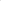 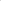 При формировании требований к документам и материалам, необходимым для проведения аккредитационной экспертизы, в случае отсутствия информации о результатах прохождения выпускниками образовательной программы профессионального экзамена в форме независимой оценки квалификации, можно предусмотреть наличие видеозаписей учебных занятий, аттестационных процедур, работы студентов во время практики и др.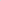 При наличии информации об успешном прохождении выпускниками независимой оценки квалификации в соответствии с пороговым значением критерия, установленным СПК АПК, выездная экспертиза избыточна. Этап 4. Принятие решения о ПОА.Обработка результатов аккредитационной экспертизы и принятие решения о ПОА ОП или об отказе в ПОА осуществляется специально созданным органом аккредитующей организации - аккредитационным советом. В состав аккредитационного совета входят как работники аккредитующей организации, так и внешние эксперты, включая членов СПК АПК.Аккредитующая организация по каждой заявленной ОП принимает решение о ПОА или об отказе в ПОА в срок не позднее 90 календарных дней с момента заключения договора.Аккредитующая организация направляет в организацию, осуществляющую образовательную деятельность, уведомление о принятом решении не позднее 10 календарных дней с момента его принятия.При принятии решения о ПОА ОП аккредитующая организация:выдает организации, осуществляющей образовательную деятельность, свидетельство о ПОА ОП по форме, утвержденной СПК АПК (Приложении 7);направляет сведения об аккредитованных образовательных программах в Минобрнауки России в соответствии с частью 4 Постановления Правительства Российской Федерации от 11.04.2017 № 431 «О порядке формирования и ведения перечня организаций, проводящих ПОА ОП»;публикует результаты ПОА на официальном сайте в сети «Интернет».Этап 5. Апелляция.Организация, осуществляющая образовательную деятельность, получившая отказ в ПОА, может подать в СПК АПК апелляционное заявление (апелляция) о несогласии с решением, принятым аккредитующей организацией, в том числе в связи с нарушением, по мнению организации, осуществляющей образовательную деятельность, процедур проведения ПОА.Правила наделения полномочиями на проведение ПОА.Работодатель, общероссийское или иное объединение работодателей, ассоциация (союз) или иная организация, представляющая и (или) объединяющая профессиональное сообщество, желающие проводить ПОА (далее - заявитель), обращается в СПК АПК с заявлением о наделении полномочием по проведению ПОА по виду (видам) профессиональной деятельности в соответствии с полномочием СПК АПК.В заявлении указываются:полное наименование организации-заявителя;адрес места нахождения;идентификационный номер налогоплательщика; основной государственный регистрационный номер; адрес официального сайта организации-заявителя в сети «Интернет»; адрес электронной почты;номер контактного телефона, факса (при наличии);наименования видов профессиональной деятельности (профессиональных стандартов), иных квалификационных требований, установленных федеральными законами и другими нормативными правовыми актами Российской Федерации, на соответствие которым заявитель планирует проведение профессионально-общественной аккредитации;обязательство заявителя руководствоваться требованиями законодательства Российской Федерации, а также документами, принятыми Национальным Советом и СПК АПК по вопросам проведения профессионально-общественной аккредитации.К заявлению прилагаются:сведения, подтверждающие статус заявителя как работодателя по заявленному виду (видам) профессиональной деятельности, либо общероссийского или иного объединения работодателей, ассоциации (союза) или иной организации, представляющей и (или) объединяющей профессиональные сообщества, по заявленному виду (видам) профессиональной деятельности;сведения об экспертах, привлекаемых для проведения ПОА;сведения об иных кадровых, а также материальных и информационных ресурсах для ПОА, в том числе о штатных сотрудниках, наличии помещения с необходимым оборудованием, об официальном сайте в сети «Интернет» и др.;пояснительная записка о наличии опыта деятельности заявителя в области внедрения элементов национальной системы квалификаций (участие в разработке профессиональных стандартов, проектировании образовательных программ с учетом профессиональных стандартов, разработке оценочных средств для независимой оценки квалификации, проведении профессионально-общественной аккредитации) с приложением документов и материалов, подтверждающих указанный опыт, или ссылок на них в сети «Интернет.СПК АПК проводит анализ сведений, указанных в заявлении, и документов, прилагаемых к заявлению, и в течение 90 дней со дня поступления документов принимает решение о наделении заявителя полномочием по проведению ПОА или об отказе заявителю в наделении полномочием по проведению ПОА.СПК АПК вправе принять решение о наделении заявителя полномочием по проведению профессионально-общественной аккредитации при условии предоставления всего вышеперечисленного комплекта документов.СПК АПК вправе принять решение об отказе заявителю в наделении полномочием по проведению ПОА в следующих случаях:заявитель является образовательной организацией или объединением образовательных организаций;заявитель не имеет отношения к заявляемым видам профессиональной деятельности;заявитель представил неполные или заведомо недостоверные сведения, указанные в заявлении, и (или) неполный комплект документов, прилагаемых к заявлению в соответствии с указанным перечнем;заявитель находится в любой стадии рассмотрения дела о банкротстве или ликвидации в соответствии с гражданским законодательством Российской Федерации;заявитель не обладает достаточным опытом деятельности в области внедрения элементов национальной системы квалификаций;квалификация экспертов, привлекаемых заявителем для проведения ПОА, не соответствует Общим требованиям к квалификации экспертов, привлекаемых для проведения профессионально-общественной аккредитации  или дополнительным требованиям, установленным СПК АПК.СПК АПК направляет заявителю уведомление о принятом решении не позднее 10 рабочих дней со дня принятия решения.В случае наделения заявителя полномочием на проведение ПОА СПК АПК направляет сведения о заявителе в Минобрнауки России для внесения их в перечень организаций, проводящих ПОА ОП.СПК АПК наделяет заявителя полномочием по проведению ПОА сроком на 5 лет, по истечении которого аккредитующая организация проходит плановую проверку.Аккредитующие организации представляют отчет в СПК АПК о проведении ПОА ежегодно, не позднее 15 января года, следующего за отчетным периодом.СПК АПК имеет право принять решение о лишении аккредитующей организации полномочий в случае несоблюдения аккредитующей организацией установленного СПК АПК порядка проведения ПОА ОП.СПК АПК и аккредитующие организации обеспечивают открытость и доступность информации о порядке проведения ПОА, а также о результатах своей деятельности в этом направлении и несут ответственность за присвоение образовательным программам статуса аккредитованных.Правила мониторинга аккредитующих организаций.СПК АПК организует проведение мониторинга деятельности аккредитующих организаций в целях анализа соответствия проводимой ими ПОА требованиями законодательства Российской Федерации, а также документами, принятыми НСПК и СПК АПК по вопросам проведения ПОА.Аккредитующие организации несут репутационную ответственность за качество проведения профессионально-общественной аккредитации.Результаты деятельности аккредитующей организации размещаются на официальном сайте аккредитующей организации в сети Интернет.Аккредитующие организации представляют отчет о проведении профессионально-общественной аккредитации в СПК АПК ежегодно, не позднее 15 января года, следующего за отчетным, включая:информацию о видах и уровнях образовательных программ, представленных  для проведения ПОА;количестве проведенных аккредитационных экспертиз и количестве аккредитованных образовательных программ;анализ причин отказа в ПОА;обобщенные предложения по совершенствованию подготовки кадров по виду (видам) профессиональной деятельности в соответствии с полномочием СПК АПК на основе результатов ПОА;информацию о подготовке экспертов.При выявлении СПК АПК факта невыполнения требований, установленных законодательством Российской Федерации, а также документами, принятыми НСПК и СПК АПК по вопросам проведения ПОА, СПК АПК выдает аккредитующей организации предписание об устранении выявленного нарушения. В предписании устанавливается срок его исполнения.В случае неисполнения предписания в указанный в нем срок СПК АПК выдает аккредитующей организации повторное предписание и приостанавливает ее деятельность до исполнения предписания.В случае неоднократного в течение года неисполнения аккредитующей организацией предписаний в указанные в них сроки и (или) неисполнения повторного предписания в течение года СПК АПК принимает решение о лишении ее полномочий по проведению ПОА и исключении из перечня работодателей, общероссийских и иных объединений работодателей, ассоциаций (союзов) и иных организаций, представляющих и (или) объединяющих профессиональные сообщества, проводящих ПОА.Правила отбора экспертов ПОА.Эксперты, привлекаемые для проведения профессионально-общественной аккредитации, должны иметь:высшее образование, соответствующее направленности (профилю) и уровню образовательных программ, в отношении которых проводится аккредитационная экспертиза;опыт работы по выполнению вида профессиональной деятельности, соответствующего направленности (профилю) образовательных программ, в отношении которых проводится аккредитационная экспертиза, не менее 3 лет;дополнительное образование по программе повышения квалификации экспертов для проведения ПОА, разработанной на основании типовой программы повышения квалификации экспертов для проведения ПОА и утвержденной СПК АПК (Приложение 8).СПК АПК имеет право устанавливать дополнительные требования к экспертам.Отбор экспертов осуществляется на основании индивидуальных заявлений от претендентов (форма заявления приведена в Приложении 9). К заявлению прилагаются документы, подтверждающие наличие требуемых условий, а также согласие на обработку персональных данных.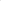 Заявление и прилагаемые к нему документы подаются в СПК АПК. СПК АПК проводит проверку представленных документов на соответствие их Общим требованиям и требованиям СПК АПК и не позднее семи рабочих дней со дня поступления заявления принимает решение о размещении информации о претенденте в реестре экспертов СПК АПК или об отказе в размещении. Не позднее чем через семь рабочих дней после принятия решения претендент информируется о нем.Сведения об экспертах, включающие фамилию, имя, отчество и вид (виды) профессиональной деятельности, на соответствие которым эксперт может проводить ПОА ОП, являются открытыми и размещаются в соответствующем реестре на официальном сайте СПК АПК. Реестр — единый ресурс для всех аккредитующих организаций, уполномоченных СПК АПК. Члены СПК АПК входят в реестр экспертов по проведению ПОА при условии прохождения обучения для экспертов ПОА.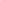 Состав экспертной комиссии для проведения аккредитационной экспертизы конкретной образовательной программы формируется аккредитующей организацией исключительно из числа экспертов, включенных в реестр СПК АПК, и утверждается приказом аккредитующей организации.Число экспертов, входящих в комиссию, не должно быть менее 3 человек. Задачи экспертной комиссии:проведение аккредитационной экспертизы;оформление индивидуальных экспертных листов  каждым членом экспертной комиссии;выработка общей позиции;заполнение итогового отчета по результатам аккредитационной экспертизы.Персональный состав экспертов и распределение между ними материалов для экспертизы должны гарантировать отсутствие конфликта интересов и аффилированности с образовательной организацией.Каждый эксперт несет персональную ответственность за объективность и достоверность оценок, выводов, своевременность проведения экспертизы и представления материалов к отчету.Эксперт имеет право запрашивать и получать необходимые дополнительные материалы, документы, сведения, относящиеся к ПОА образовательной программы, высказывать и обосновывать свое мнение по оценке образовательной программы, участвовать в обсуждении отчета. Полномочия физического лица в качестве эксперта устанавливаются сроком на три года. По истечении установленного срока эксперт представляет в аккредитующую организацию отчет о своей деятельности. Причиной отказа в продлении полномочий может служить низкая активность эксперта. Внеплановое приостановление или прекращение полномочий эксперта может произойти в случае установления нарушения экспертом Общих требований, организационно-методических документов СПК АПК, а также по причине некорректно проведенных аккредитационных экспертиз (определяется по количеству удовлетворенных апелляций).СПК АПК может рекомендовать эксперта аккредитующим организациям для привлечения его при проведении ПОА с целью обеспечения качества и территориальной доступности проведения процедуры.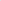 В случае, если аккредитующая организация лишается данного статуса, эксперты, работающие в данной организации, не исключаются из реестра СПК АПК.Правила установления критериев оценки ОП.Аккредитационная экспертиза проводится аккредитующей организацией в соответствии с критериями, установленными Общими требованиями:результаты прохождения выпускниками образовательной программы профессионального экзамена в форме независимой оценки квалификации (при наличии независимой оценки квалификации по соответствующей квалификации);соответствие сформулированных в образовательной программе планируемых результатов освоения образовательной программы (выраженных в форме профессиональных компетенций) профессиональным стандартам, иным квалификационным требованиям, установленным федеральными законами и другими нормативными правовыми актами Российской Федерации;соответствие учебных планов, рабочих программ учебных предметов, курсов, дисциплин (модулей), оценочных материалов и процедур запланированным результатам освоения образовательной программы (компетенциям и результатам обучения);соответствие кадровых, материально-технических, информационнокоммуникационных, учебно-методических и иных ресурсов, непосредственно влияющих на качество подготовки выпускников, содержанию профессиональной деятельности и профессиональным задачам, к которым готовится выпускник;наличие спроса на образовательную программу, востребованность выпускников профессиональной образовательной программы работодателями;подтвержденное участие работодателей:в проектировании образовательной программы, включая планируемые результаты ее освоения, оценочные материалы, учебные планы, рабочие программы;в организации проектной работы обучающихся;в разработке и реализации программ практик, формировании планируемых результатов их прохождения;в разработке тем выпускных квалификационных работ, значимых для соответствующих областей профессиональной деятельности.Приведенные критерии устанавливают обязательный минимум требований к оценке ОП. Интегральная оценка по каждому из критериев формируется на основе показателей и их экспертной оценке с учетом  весовых коэффициентов и целевых значений показателей.Правила обработки результатов аккредитационной экспертизы Обработка результатов аккредитационной экспертизы и принятие решения о ПОА ОП или об отказе в ПОА осуществляется аккредитационным советом (сокращенно – Аккредсоветом). Аккредитующая организация по каждой заявленной ОП принимает решение о ПОА или об отказе в ПОА в срок не позднее 90 календарных дней с момента заключения договора.Аккредитующая организация направляет в организацию, осуществляющую образовательную деятельность, уведомление о принятом решении не позднее 10 календарных дней с момента его принятия в форме протокола заседания Аккредсовета.При принятии решения о ПОА ОП аккредитующая организация:выдает организации, осуществляющей образовательную деятельность, свидетельство о ПОА ОП по утвержденной СПК АПК форме (Приложении 7);направляет сведения об аккредитованных образовательных программах в Минобрнауки России в соответствии с частью 4 Постановления Правительства Российской Федерации от 11.04.2017 № 431 «О порядке формирования и ведения перечня организаций, проводящих ПОА ОП»;публикует результаты ПОА на официальном сайте в сети «Интернет».Решение об аккредитации ОП или отказе в ней основывается на значении Рейтинга ОП, формируемого в виде суммы интегральных оценок экспертов по каждому из критериев. Интегральная оценка по каждому критерию формируется на основе экспертных оценок значений показателей, сформированных по данным аккредитационной экспертизы с учетом целевых значений и весовых коэффициентов показателей.Целевые значения и весовые коэффициенты показателей по каждому критерию сформированы исходя из условий равнозначности всех критериев и значимости отдельных показателей перед другими в рамках одного критерия. Перечень показателей, целевые значения и весовые коэффициенты показателей по каждому критерию утверждены на заседании Аккредитационного совета и приведены в Приложении 11.При соответствии значений показателей равными или выше целевым значениям Рейтинг ОП составляет Р=6,0 и выше, что является основанием для принятии решения об аккредитации ОП. При значении Рейтинга Р=3,3 и ниже Аккредитационный совет имеет право отказать в ПОА ОП.При значениях Рейтинга ниже 6,0, но более 3,3 решение о ПОА ОП принимается на заседании Аккредитационного совета с учетом экспертной оценки степени применения в процессе обучения по данной ОП эффективных образовательных технологий, основанных на модульно-компетентностных подходах, проектном управлении, имитационных технологиях обучения и т.д.Наряду с альтернативной позицией - профессионально-общественная аккредитация или отказ в ней - может предусматриваться промежуточный вариант: доработка образовательной программы по замечаниям экспертов и повторное представление на аккредитационную экспертизу.  С учетом того, что доработка образовательной программы предполагает не внесение правок в ее бумажную или электронную версии, а изменения в процессе реализации данной образовательной программы, срок ее повторного представления, как правило, не может быть меньше шести месяцев. Стоимость экспертизы доработанной программы согласовывается сторонами и зависит от степени доработки.Аккредитующая организация размещает сведения о результатах ПОА в соответствующем реестре (реестрах), а также на своем официальном сайте.В случае принятия отрицательного решения, повторная ПОА может быть проведена не ранее чем через один год.Правила апелляции на результаты ПОААпелляция должна быть представлена на бумажном носителе на бланке организации, осуществляющей образовательную деятельность, в адрес СПК АПК (почтой или нарочным), указанный на сайте СПК АПК, не позднее 30-ти календарных дней с даты получения решения об отказе в ПОА.Апелляция рассматривается апелляционной комиссией, формируемой СПК АПК совместно с аккредитующей организацией.Количественный состав комиссии не может быть меньше 3 человек, включая председателя. Членом Комиссии не может быть лицо, являющееся членом экспертной комиссии, созданной аккредитующей организацией для проведения ПОА.В случае установления апелляционной комиссией случаев нарушения Общих требований к проведению ПОА ОП, СПК АПК выдает аккредитующей организации предписание о пересмотре решения.Правила лишения ПОАСПК АПК имеет право отозвать у организации, осуществляющей образовательную деятельность, свидетельство о ПОА ОП при возникновении следующих условий:наличие рекламаций со стороны работодателей и(или) обучающихся (или их законных представителей) на качество подготовки по образовательной программе;обновление образовательной программы более чем на 30 %;отсутствие набора на образовательную программу в течение нескольких лет и др.Свидетельство о ПОА ОП утрачивает силу в случае:истечения срока его действия;ликвидации юридического лица – держателя Свидетельства;изменения лицензии организации – держателя Свидетельства, приводящего к невозможности реализации аккредитованной программы;по решению экспертной комиссии в случае возникновения обоснованных жалоб (рекламаций) о ненадлежащем качестве реализации аккредитованной программы в организации – держателе Свидетельства;обнаружение недостоверной (подложной) информации в документах, предоставленных образовательной организацией в процедуре ПОА;непроведение доработки ОП по решению Аккредсовета в установленные сроки.Возобновление аккредитационного Свидетельства в случае признания его утратившим силу осуществляется в том же порядке, что и его получение.Определение стоимости услуг по проведению ПОАСтоимость услуг по проведению ПОА устанавливается СПК АПК с учетом:прозрачности и единства методов расчета стоимости услуги по ПОА ОП;обеспечения финансовой доступности для организаций, осуществляющих образовательную деятельность, процедур аккредитационной экспертизы;возмещения аккредитующей организации экономически обоснованных затрат, связанных с ПОА ОП;удовлетворения платежеспособного спроса на услуги по ПОА ОП;достижения баланса экономических интересов организаций, осуществляющих образовательную деятельность, и аккредитующих (и/или уполномоченных) организаций;обязательных платежей в структуре цены в соответствии с законодательством Российской Федерации.Расчет стоимости услуг по ПОА ОП с учетом всех видов затрат, трудоемкости выполняемых работ и вида образовательной программы, подлежащей аккредитационной экспертизе, установлен в приложении 10.Использование результатов ПОА Организация, реализующая ОП, прошедшие ПОА, имеет право:размещать сведения о наличии ПОА у реализуемых образовательных программ на официальном сайте, на информационных стендах, в том числе при приеме на обучение по указанным образовательным программам, а также на учебных изданиях организации (учебных пособиях, методических материалах) по соответствующим образовательным программам;включать сведения о наличии ПОА в рекламные сообщения о деятельности организации, а также предоставлять указанные сведения иным лицам для размещения в информационных сообщениях;указывать сведения о наличии ПОА в документах об образовании и (или) о квалификации и (или) в иных документах, выдаваемых выпускникам, освоившим образовательные программы, прошедшие ПОА (в случае выдачи документов собственного образца).Федеральные органы исполнительной власти, органы исполнительной власти субъектов Российской Федерации, органы местного самоуправления учитывают  наличие ПОА при государственной аккредитации образовательной деятельности, при распределении контрольных цифр приема на обучение по профессиям, специальностям и направлениям подготовки за счет бюджетных ассигнований федерального бюджета, бюджетов субъектов Российской Федерации и местных бюджетов, а также при принятии иных управленческих решений в отношении организаций, реализующих образовательные программы, прошедшие ПОА.Потребители образовательных услуг используют информацию о профессионально-общественной аккредитации при выборе образовательной программы. В соответствии со статьей 96 Федерального закона от 29 декабря 2012 г. № 273- ФЗ «Об образовании в Российской Федерации» и на основе результатов ПОА  аккредитующими организациями и СПК АПК могут формироваться рейтинги образовательных программ и организаций, осуществляющих образовательную деятельность в порядке, регламентированным Положением о рейтинге аккредитованных образовательных программ. Рейтинги обеспечивают систематизацию и понятную визуализацию информации о качестве образовательных программ для разных целевых аудиторий: Абитуриентам такая информация облегчает поиск качественной образовательной программы, востребованной рынком труда;работодателям - рекрутирование выпускников, квалификация которых соответствует положениям профессиональных стандартов;образовательным организациям, стремящимся к повышению своей конкурентоспособности, - отбор лучших практик, ориентируясь на которые можно совершенствовать собственные образовательные программы.Показатели для аккредитационной экспертизы Аккредитационная экспертиза проводится аккредитующей организацией в соответствии с критериями оценки, перечисленными в п.2.5. В Табл.1 по каждому критерию сформированы показатели оценки ОП при проведении ПОА, а также целевые значения показателей, используемые при  расчете рейтинга ОП и принятии решения о ПОА ОП или об отказе в ПОА.Табл.1. Критерии, показатели и их целевые значения для аккредитационной экспертизы Заключительные положенияНастоящий Порядок, контактная информация, формы документов для получения профессионально-общественной аккредитации, реестр аккредитованных программ, иная информация, связанная с ПОА, размещаются в открытом доступе на официальном сайте аккредитующих организаций и СПК АПК https://www.rapo-apk.ru/Внесение изменений и дополнений в настоящий Порядок, их согласование и введение в действие осуществляются в соответствии с учредительными документами СПК АПК.  Настоящий Порядок вступает в силу с момента его утверждения.Все вопросы, не урегулированные настоящим Порядком, разрешаются и регулируются в соответствии с законодательством Российской Федерации, Положением о Совете и другими внутренними документами СПК АПК.Приложения.Приложение 1. Форма Заявления о проведении ПОА.Приложение 2. Форма Договора на проведение ПОА.Приложение 3. Форма Отчета о самообследовании.Приложение 4. Перечень обосновательных документов.Приложение 5. Форма экспертного листа.Приложение 6. Форма экспертного отчета. Приложение 7. Форма бланка Свидетельства о ПОА.Приложение 8. Программа подготовки экспертов ПОА.Приложение 9. Форма Заявления эксперта.Приложение 10. Расчет стоимости услуг по ПОА.Приложение 11. Расчет рейтинга.критериипоказателицелевые значения показателей1. Результаты прохождения выпускниками образовательной программы профессионального экзамена в форме независимой оценки квалификации.1.1. Доля выпускников образовательной программы, успешно прошедших процедуру независимой оценки квалификаций, от общего числа выпускников образовательной программы в срок не позднее трех лет после окончания образовательной программы70%1. Результаты прохождения выпускниками образовательной программы профессионального экзамена в форме независимой оценки квалификации.1.2. Доля выпускников образовательной программы, прошедших процедуру государственной итоговой аттестации и получивших оценки «хорошо» и «отлично», от общего числа выпускников образовательной программы за последние три года до аккредитационной экспертизы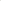 70%1. Результаты прохождения выпускниками образовательной программы профессионального экзамена в форме независимой оценки квалификации.1.3. Доля выпускников образовательной программы, чьи выпускные квалификационные работы нашли практическое применение в профильных организациях, от общего числа выпускников образовательной программы за последние три года до аккредитационной экспертизы30%1. Результаты прохождения выпускниками образовательной программы профессионального экзамена в форме независимой оценки квалификации.1.4. Доля участников конкурсов профессионального мастерства WorldSkills, «Лучший по профессии», других региональных, федеральных, международных конкурсов по профессиональному мастерству (по аккредитуемой программе) от общего числа выпускников образовательной программы за последние три года до аккредитационной экспертизы10%2. Соответствие сформулированных в образовательной программе планируемых результатов освоения образовательной программы (выраженных в форме профессиональных компетенций) профессиональным стандартам, иным квалификационным требованиям, установленным федеральными законами и другими нормативными правовыми актами Российской Федерации2.1. Доля положений профессиональных стандартов, иных квалификационных требований, установленных федеральными законами и другими нормативными правовыми актами Российской Федерации, соответствующих профессиональной деятельности выпускников, учтенных в составе планируемых результатов освоения образовательной программы в форме профессиональных компетенций.    90%3. Соответствие учебных планов, рабочих программ учебных предметов, курсов, дисциплин (модулей), оценочных материалов и процедур положениям профессиональных стандартов и запланированным результатам освоения образовательной программы 3.1. Доля трудовых действий (трудовых функций) сопрягаемых профессиональных стандартов, учтенных в структуре учебного плана в виде профессиональных компетенций в разрезе дисциплин (модулей), практик90%3. Соответствие учебных планов, рабочих программ учебных предметов, курсов, дисциплин (модулей), оценочных материалов и процедур положениям профессиональных стандартов и запланированным результатам освоения образовательной программы 3.2. Доля положений профессионального стандарта в виде необходимых умений, учтенных в связанных компонентах запланированных результатов освоения образовательной программы в рабочих программах учебных предметов, курсов, дисциплин, модулей, практик 80%3. Соответствие учебных планов, рабочих программ учебных предметов, курсов, дисциплин (модулей), оценочных материалов и процедур положениям профессиональных стандартов и запланированным результатам освоения образовательной программы 3.3. Доля положений профессионального стандарта в виде необходимых знаний, учтенных в связанных компонентах запланированных результатов освоения образовательной программы в рабочих программах учебных предметов, курсов, дисциплин, модулей, практик80%3. Соответствие учебных планов, рабочих программ учебных предметов, курсов, дисциплин (модулей), оценочных материалов и процедур положениям профессиональных стандартов и запланированным результатам освоения образовательной программы 3.4. Доля положений профессионального стандарта в виде необходимых умений, необходимых знаний и трудовых действий, учтенных в фондах оценочных средств, используемых при проведении промежуточной и итоговой аттестации 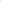 80%4.  Соответствие кадровых, материально-технических, информационно-коммуникационных, учебно-методических и иных ресурсов, непосредственно влияющих на качество подготовки выпускников, содержанию профессиональной деятельности и профессиональным задачам, к которым готовится выпускник4.1. Доля лабораторий, мастерских, учебно-производственных объектов, оснащенных современными приборами и оборудованием, от общего количества лабораторий, мастерских, учебно-производственных объектов, необходимых для реализации образовательной программы50%4.  Соответствие кадровых, материально-технических, информационно-коммуникационных, учебно-методических и иных ресурсов, непосредственно влияющих на качество подготовки выпускников, содержанию профессиональной деятельности и профессиональным задачам, к которым готовится выпускник4.2. Доля трудовых функций (трудовых действий) сопрягаемых профессиональных стандартов в виде профессиональных компетенций, обеспеченных базами для проведения практики, оснащенными современным оборудованием, приборами и специализированными полигонами 80%4.  Соответствие кадровых, материально-технических, информационно-коммуникационных, учебно-методических и иных ресурсов, непосредственно влияющих на качество подготовки выпускников, содержанию профессиональной деятельности и профессиональным задачам, к которым готовится выпускник4.3. Соответствие всех элементов информационно-коммуникационной инфраструктуры современному уровнюда/нет4.  Соответствие кадровых, материально-технических, информационно-коммуникационных, учебно-методических и иных ресурсов, непосредственно влияющих на качество подготовки выпускников, содержанию профессиональной деятельности и профессиональным задачам, к которым готовится выпускник4.4. Наличие свободного доступа обучаемых к информационным образовательным ресурсам (профессиональным базам данных и др.), соответствующим направленности аккредитуемой образовательной программыда/нет4.  Соответствие кадровых, материально-технических, информационно-коммуникационных, учебно-методических и иных ресурсов, непосредственно влияющих на качество подготовки выпускников, содержанию профессиональной деятельности и профессиональным задачам, к которым готовится выпускник4.5. Доля базовых учебников и учебно-методических материалов, используемых в дисциплинах (модулях), практиках для освоения непосредственно профессиональных компетенций, получивших в течение пяти последних лет положительное заключение экспертов общероссийских и иных объединений работодателей, советов по профессиональным квалификациям, крупнейших компаний 50%4.  Соответствие кадровых, материально-технических, информационно-коммуникационных, учебно-методических и иных ресурсов, непосредственно влияющих на качество подготовки выпускников, содержанию профессиональной деятельности и профессиональным задачам, к которым готовится выпускник4.6. Доля педагогических работников, прошедших повышение квалификации (переподготовку) в профильных организациях (в соответствии с содержанием профессиональной деятельности, к которой готовятся выпускники аккредитуемой образовательной программы) в течение трех последних лет, от общего числа занятых в образовательном процессе70%4.  Соответствие кадровых, материально-технических, информационно-коммуникационных, учебно-методических и иных ресурсов, непосредственно влияющих на качество подготовки выпускников, содержанию профессиональной деятельности и профессиональным задачам, к которым готовится выпускник4.7. Доля педагогических работников, имеющих не менее, чем 5-ти летний стаж профессиональной деятельности, соответствующий профилю аккредитуемой образовательной программы, от общего числа занятых в образовательном процессе100%4.  Соответствие кадровых, материально-технических, информационно-коммуникационных, учебно-методических и иных ресурсов, непосредственно влияющих на качество подготовки выпускников, содержанию профессиональной деятельности и профессиональным задачам, к которым готовится выпускник4.8. Доля преподавателей, совмещающих педагогическую деятельность как основную с работой в отрасли по профилю образовательной программы25%4.  Соответствие кадровых, материально-технических, информационно-коммуникационных, учебно-методических и иных ресурсов, непосредственно влияющих на качество подготовки выпускников, содержанию профессиональной деятельности и профессиональным задачам, к которым готовится выпускник4.9. Доля совместителей из числа действующих работников профильных организаций от общего числа преподавателей35%4.  Соответствие кадровых, материально-технических, информационно-коммуникационных, учебно-методических и иных ресурсов, непосредственно влияющих на качество подготовки выпускников, содержанию профессиональной деятельности и профессиональным задачам, к которым готовится выпускник4.10. Наличие действующих документов, отражающих политику организации в области формирования и развития кадрового резерва образовательной программыда/нет4.  Соответствие кадровых, материально-технических, информационно-коммуникационных, учебно-методических и иных ресурсов, непосредственно влияющих на качество подготовки выпускников, содержанию профессиональной деятельности и профессиональным задачам, к которым готовится выпускник4.11. Наличие системы ключевых показателей эффективности педагогических работников, связанных с результатами оценки квалификации выпускниковда/нет5. Наличие спроса на образовательную программу, востребованность выпускников профессиональной образовательной программы работодателями5.1. Доля выпускников образовательной программы, обучавшихся на основании договоров об образовании за счет средств юридических лиц, заключенных между образовательной организацией и работодателями за последние три года до аккредитационной экспертизы15%5. Наличие спроса на образовательную программу, востребованность выпускников профессиональной образовательной программы работодателями5.2. Доля обучающихся по образовательной программе лиц, трудоустроившихся по итогам прохождения практики или стажировки в те организации, в которых проходили практику, стажировку за последние три года до аккредитационной экспертизы15%5. Наличие спроса на образовательную программу, востребованность выпускников профессиональной образовательной программы работодателями5.3. Наличие информации, подтверждающей закрепляемость на рабочем месте (в соответствии с освоенными в рамках аккредитуемой образовательной программы компетенциями) и карьерный рост выпускников за последние три года до аккредитационной экспертизыда/нет5. Наличие спроса на образовательную программу, востребованность выпускников профессиональной образовательной программы работодателями5.4. Наличие документов, содержащих позитивную информацию от работодателей об эффективности и качестве работы выпускников, освоивших аккредитуемую образовательную программу за последние три года до аккредитационной экспертизыда/нет6. Подтвержденное участие работодателей:- в проектировании образовательной программы, включая планируемые результаты ее освоения, оценочные материалы, учебные планы, рабочие программы;- в организации проектной работы обучающихся;- в разработке и реализации программ практики, формировании планируемых результатов их прохождения;- в разработке тем выпускных квалификационных работ, значимых для соответствующих областей профессиональной деятельности.6.1. Доля рабочих программ профильных учебных предметов, курсов, дисциплин (модулей), оценочных материалов, в проектировании и (или) экспертизе которых участвовали эксперты (экспертные организации) объединений работодателей, советов по профессиональным квалификациям, крупных и средних компаний, от общего числа составляющих профессиональную образовательную программу рабочих программ, учебных предметов, курсов, дисциплин (модулей) 70%